March 04, 2022Mr. Troy Rendell, Manager of Regulated UtilitiesThe Woods Utility Company4939 Cross Bayou Blvd.New Port Richey, Florida 34652-3434Re:	Extension of Time to File the 2021 Annual Report for The Woods Utility Company (WS965)Dear Mr. Rendell:Your request for an extension to file the The Woods Utility Company Annual Report for the calendar year ended December 31, 2021, is granted. This is pursuant to Rule 25-30.110(3), Florida Administrative Code (F.A.C.), which automatically grants your initial request for a thirty-day extension to file the Annual Report. The report is now due on or before April 30, 2022.Please be reminded that Rule 25-30.110(7), F.A.C., requires that a penalty be assessed against any utility that fails to timely file an Annual Report. The filing must include an original and two (2) copies of the Annual Report. If we can be of further assistance, please call Amber Norris at 850-413-6984.Sincerely,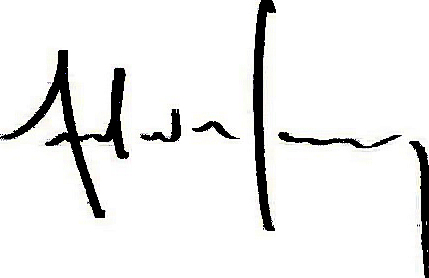 Andrew L. Maurey                                                                                 DirectorALM/AN:lkCommissioners:Andrew G. Fay, ChairmanArt GrahamGary F. ClarkMike La RosaGabriella A. PassidomoState of Florida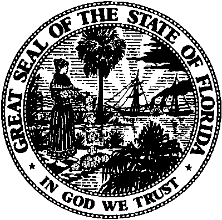         Division ofAccounting and FinanceAndrew L. MaureyDirector                      (850) 413-6900        Public Service CommissionPublic Service CommissionPublic Service Commission